附表二：2023年南京医科大学附属泰州人民医院校园公开招聘高层次人才报名表报名序号：                   （考生不填）     姓　　名身份证号身份证号身份证号身份证号户籍所在地籍贯性别性别性别性别民族民族民族民族民族民族贴照片处（一寸彩照）贴照片处（一寸彩照）贴照片处（一寸彩照）贴照片处（一寸彩照）贴照片处（一寸彩照）贴照片处（一寸彩照）贴照片处（一寸彩照）政治面貌最高学历及学位最高学历及学位最高学历及学位最高学历及学位最高学历及学位最高学历及学位贴照片处（一寸彩照）贴照片处（一寸彩照）贴照片处（一寸彩照）贴照片处（一寸彩照）贴照片处（一寸彩照）贴照片处（一寸彩照）贴照片处（一寸彩照）毕业院校毕业时间毕业时间毕业时间毕业时间毕业时间毕业时间毕业时间毕业时间毕业时间贴照片处（一寸彩照）贴照片处（一寸彩照）贴照片处（一寸彩照）贴照片处（一寸彩照）贴照片处（一寸彩照）贴照片处（一寸彩照）贴照片处（一寸彩照）所学专业（以毕业证为准）所获学位（以学位证为准）所获学位（以学位证为准）所获学位（以学位证为准）所获学位（以学位证为准）所获学位（以学位证为准）所获学位（以学位证为准）所获学位（以学位证为准）所获学位（以学位证为准）所获学位（以学位证为准）所获学位（以学位证为准）贴照片处（一寸彩照）贴照片处（一寸彩照）贴照片处（一寸彩照）贴照片处（一寸彩照）贴照片处（一寸彩照）贴照片处（一寸彩照）贴照片处（一寸彩照）现工作单位参加工作时间参加工作时间参加工作时间参加工作时间参加工作时间参加工作时间参加工作时间参加工作时间贴照片处（一寸彩照）贴照片处（一寸彩照）贴照片处（一寸彩照）贴照片处（一寸彩照）贴照片处（一寸彩照）贴照片处（一寸彩照）贴照片处（一寸彩照）家庭地址联系电话联系电话联系电话联系电话联系电话联系电话联系电话1.1.1.1.1.1.1.1.1.1.2.2.2.2.2.2.2.报考岗位代码简  历（从高中填起）奖惩情况家庭成员姓名关系关系关系关系所在单位所在单位所在单位所在单位所在单位所在单位所在单位所在单位所在单位所在单位所在单位所在单位所在单位所在单位所在单位所在单位所在单位所在单位所在单位所在单位所在单位所在单位职务（职称）职务（职称）职务（职称）职务（职称）职务（职称）家庭成员家庭成员家庭成员是否存在《江苏省事业单位公开招聘人员办法》第三十六回避关系是否存在《江苏省事业单位公开招聘人员办法》第三十六回避关系是否存在《江苏省事业单位公开招聘人员办法》第三十六回避关系是否存在《江苏省事业单位公开招聘人员办法》第三十六回避关系是否存在《江苏省事业单位公开招聘人员办法》第三十六回避关系是否存在《江苏省事业单位公开招聘人员办法》第三十六回避关系是否存在《江苏省事业单位公开招聘人员办法》第三十六回避关系是否存在《江苏省事业单位公开招聘人员办法》第三十六回避关系是否存在《江苏省事业单位公开招聘人员办法》第三十六回避关系是否存在《江苏省事业单位公开招聘人员办法》第三十六回避关系是否存在《江苏省事业单位公开招聘人员办法》第三十六回避关系是否存在《江苏省事业单位公开招聘人员办法》第三十六回避关系是否存在《江苏省事业单位公开招聘人员办法》第三十六回避关系是否存在《江苏省事业单位公开招聘人员办法》第三十六回避关系是否存在《江苏省事业单位公开招聘人员办法》第三十六回避关系是否存在《江苏省事业单位公开招聘人员办法》第三十六回避关系是否存在《江苏省事业单位公开招聘人员办法》第三十六回避关系是否存在《江苏省事业单位公开招聘人员办法》第三十六回避关系是否存在《江苏省事业单位公开招聘人员办法》第三十六回避关系       是         否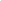        是         否       是         否       是         否       是         否       是         否       是         否       是         否       是         否       是         否       是         否       是         否       是         否       是         否信息确认本人对以上所填内容的真实性、准确性负责，如因选报岗位不当或所填写内容不真实、不准确、不全面而影响考试和聘用的，愿责任自负。   签字：                年   　月   　日 本人对以上所填内容的真实性、准确性负责，如因选报岗位不当或所填写内容不真实、不准确、不全面而影响考试和聘用的，愿责任自负。   签字：                年   　月   　日 本人对以上所填内容的真实性、准确性负责，如因选报岗位不当或所填写内容不真实、不准确、不全面而影响考试和聘用的，愿责任自负。   签字：                年   　月   　日 本人对以上所填内容的真实性、准确性负责，如因选报岗位不当或所填写内容不真实、不准确、不全面而影响考试和聘用的，愿责任自负。   签字：                年   　月   　日 本人对以上所填内容的真实性、准确性负责，如因选报岗位不当或所填写内容不真实、不准确、不全面而影响考试和聘用的，愿责任自负。   签字：                年   　月   　日 本人对以上所填内容的真实性、准确性负责，如因选报岗位不当或所填写内容不真实、不准确、不全面而影响考试和聘用的，愿责任自负。   签字：                年   　月   　日 本人对以上所填内容的真实性、准确性负责，如因选报岗位不当或所填写内容不真实、不准确、不全面而影响考试和聘用的，愿责任自负。   签字：                年   　月   　日 本人对以上所填内容的真实性、准确性负责，如因选报岗位不当或所填写内容不真实、不准确、不全面而影响考试和聘用的，愿责任自负。   签字：                年   　月   　日 本人对以上所填内容的真实性、准确性负责，如因选报岗位不当或所填写内容不真实、不准确、不全面而影响考试和聘用的，愿责任自负。   签字：                年   　月   　日 本人对以上所填内容的真实性、准确性负责，如因选报岗位不当或所填写内容不真实、不准确、不全面而影响考试和聘用的，愿责任自负。   签字：                年   　月   　日 本人对以上所填内容的真实性、准确性负责，如因选报岗位不当或所填写内容不真实、不准确、不全面而影响考试和聘用的，愿责任自负。   签字：                年   　月   　日 本人对以上所填内容的真实性、准确性负责，如因选报岗位不当或所填写内容不真实、不准确、不全面而影响考试和聘用的，愿责任自负。   签字：                年   　月   　日 本人对以上所填内容的真实性、准确性负责，如因选报岗位不当或所填写内容不真实、不准确、不全面而影响考试和聘用的，愿责任自负。   签字：                年   　月   　日 本人对以上所填内容的真实性、准确性负责，如因选报岗位不当或所填写内容不真实、不准确、不全面而影响考试和聘用的，愿责任自负。   签字：                年   　月   　日 本人对以上所填内容的真实性、准确性负责，如因选报岗位不当或所填写内容不真实、不准确、不全面而影响考试和聘用的，愿责任自负。   签字：                年   　月   　日 本人对以上所填内容的真实性、准确性负责，如因选报岗位不当或所填写内容不真实、不准确、不全面而影响考试和聘用的，愿责任自负。   签字：                年   　月   　日 本人对以上所填内容的真实性、准确性负责，如因选报岗位不当或所填写内容不真实、不准确、不全面而影响考试和聘用的，愿责任自负。   签字：                年   　月   　日 本人对以上所填内容的真实性、准确性负责，如因选报岗位不当或所填写内容不真实、不准确、不全面而影响考试和聘用的，愿责任自负。   签字：                年   　月   　日 本人对以上所填内容的真实性、准确性负责，如因选报岗位不当或所填写内容不真实、不准确、不全面而影响考试和聘用的，愿责任自负。   签字：                年   　月   　日 本人对以上所填内容的真实性、准确性负责，如因选报岗位不当或所填写内容不真实、不准确、不全面而影响考试和聘用的，愿责任自负。   签字：                年   　月   　日 本人对以上所填内容的真实性、准确性负责，如因选报岗位不当或所填写内容不真实、不准确、不全面而影响考试和聘用的，愿责任自负。   签字：                年   　月   　日 本人对以上所填内容的真实性、准确性负责，如因选报岗位不当或所填写内容不真实、不准确、不全面而影响考试和聘用的，愿责任自负。   签字：                年   　月   　日 本人对以上所填内容的真实性、准确性负责，如因选报岗位不当或所填写内容不真实、不准确、不全面而影响考试和聘用的，愿责任自负。   签字：                年   　月   　日 本人对以上所填内容的真实性、准确性负责，如因选报岗位不当或所填写内容不真实、不准确、不全面而影响考试和聘用的，愿责任自负。   签字：                年   　月   　日 本人对以上所填内容的真实性、准确性负责，如因选报岗位不当或所填写内容不真实、不准确、不全面而影响考试和聘用的，愿责任自负。   签字：                年   　月   　日 本人对以上所填内容的真实性、准确性负责，如因选报岗位不当或所填写内容不真实、不准确、不全面而影响考试和聘用的，愿责任自负。   签字：                年   　月   　日 本人对以上所填内容的真实性、准确性负责，如因选报岗位不当或所填写内容不真实、不准确、不全面而影响考试和聘用的，愿责任自负。   签字：                年   　月   　日 本人对以上所填内容的真实性、准确性负责，如因选报岗位不当或所填写内容不真实、不准确、不全面而影响考试和聘用的，愿责任自负。   签字：                年   　月   　日 本人对以上所填内容的真实性、准确性负责，如因选报岗位不当或所填写内容不真实、不准确、不全面而影响考试和聘用的，愿责任自负。   签字：                年   　月   　日 本人对以上所填内容的真实性、准确性负责，如因选报岗位不当或所填写内容不真实、不准确、不全面而影响考试和聘用的，愿责任自负。   签字：                年   　月   　日 本人对以上所填内容的真实性、准确性负责，如因选报岗位不当或所填写内容不真实、不准确、不全面而影响考试和聘用的，愿责任自负。   签字：                年   　月   　日 本人对以上所填内容的真实性、准确性负责，如因选报岗位不当或所填写内容不真实、不准确、不全面而影响考试和聘用的，愿责任自负。   签字：                年   　月   　日 审核意见审核人签字：                                                                                 年     月     日审核人签字：                                                                                 年     月     日审核人签字：                                                                                 年     月     日审核人签字：                                                                                 年     月     日审核人签字：                                                                                 年     月     日审核人签字：                                                                                 年     月     日审核人签字：                                                                                 年     月     日审核人签字：                                                                                 年     月     日审核人签字：                                                                                 年     月     日审核人签字：                                                                                 年     月     日审核人签字：                                                                                 年     月     日审核人签字：                                                                                 年     月     日审核人签字：                                                                                 年     月     日审核人签字：                                                                                 年     月     日审核人签字：                                                                                 年     月     日审核人签字：                                                                                 年     月     日审核人签字：                                                                                 年     月     日审核人签字：                                                                                 年     月     日审核人签字：                                                                                 年     月     日审核人签字：                                                                                 年     月     日审核人签字：                                                                                 年     月     日审核人签字：                                                                                 年     月     日审核人签字：                                                                                 年     月     日审核人签字：                                                                                 年     月     日审核人签字：                                                                                 年     月     日审核人签字：                                                                                 年     月     日审核人签字：                                                                                 年     月     日审核人签字：                                                                                 年     月     日审核人签字：                                                                                 年     月     日审核人签字：                                                                                 年     月     日审核人签字：                                                                                 年     月     日审核人签字：                                                                                 年     月     日